Proposal for doctoral courses to be chosen in agreement with the supervisorCourses can be applied in several stages (= partial selection). It is possible to choose more ECTS credits as specified in the program-specific doctoral thesis agreement, this will be binding following approval.I hereby confirm that I have not completed any of the above listed or equivalent courses. Otherwise the approval shall be suspended and replaced by an amended curriculum._____________________________________             _______________________________       Date, Signature of supervisor                                                                 Date, Signature of doctoral candidate ,	Stellungnahme der Programmbegleitung Genehmigung wird entsprechend der Anmeldung empfohlen folgender Einwand besteht:	_________________________________________________________________________________ __________________________________________							Datum, Unterschrift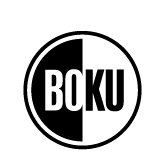                                                                                                                           Registration number                                                                                 Study programme (Code)                                                                                                                          Curriculum
Additional registration of courses for doctoral studies in the BOKU Doctoral School  Advanced Biorefineries: Chemistry & Materials (ABC & M)  AgriGenomics  Biomaterials and Biointerfaces (BioMatInt)  Bioprocess Engineering (BioproEng)  Human River Systems in the 21st century (HR21) Transitions to Sustainability (T2S) First and last name, academic degrees:      Phone:      Supervisor, with full teaching authorization (venia docendi): Course numberCourse instructorType of course Course titleECTS